САРАТОВСКАЯ ГОРОДСКАЯ ДУМАРЕШЕНИЕ30 сентября 2022 года № 23-259г. СаратовО внесении изменений в решение Саратовской городской Думы от 19.07.2018 № 37-289 «Об общественных обсуждениях в муниципальном образовании «Город Саратов»	В соответствии с Федеральным законом от 6 октября 2003 года
 № 131-ФЗ «Об общих принципах организации местного самоуправления в Российской Федерации», Градостроительным кодексом Российской Федерации, Уставом муниципального образования «Город Саратов»Саратовская городская ДумаРЕШИЛА:1. Внести в Приложение к решению Саратовской городской Думы 
от 19.07.2018 № 37-289 «Об общественных обсуждениях в муниципальном образовании «Город Саратов» (с изменениями от 23.04.2021 № 88-697, 17.12.2021 № 8-84, 25.03.2022 № 14-163) следующие изменения:1.1. Пункт 1.3 дополнить подпунктом «з» следующего содержания:«з) схемы расположения земельного участка, на котором расположены  многоквартирный дом и иные входящие в состав такого дома объекты недвижимого имущества.».1.2. Пункт 2.5 дополнить абзацем следующего содержания: 	«Организатором общественных обсуждений по вопросу, предусмотренному подпунктом «з» пункта 1.3 Положения, является функциональное структурное подразделение администрации муниципального образования «Город Саратов», осуществляющее  от имени муниципального образования «Город Саратов» права собственника муниципального имущества и от имени администрации муниципального образования «Город Саратов» полномочия в области земельных отношений     в части и в порядке, определенных в соответствии с законодательством, решениями Саратовской городской Думы и иными муниципальными правовыми актами.».1.3. Пункт 2.9 изложить в новой редакции: «2.9. Оповещения о начале общественных обсуждений по вопросам, предусмотренным подпунктами «а» - «е» пункта 1.3 Положения, распространяются на информационных стендах, оборудованных около здания функционального структурного подразделения администрации муниципального образования «Город Саратов» в сфере градостроительства 
и архитектуры.  Оповещения о начале общественных обсуждений по вопросу, предусмотренному подпунктом «з» пункта 1.3 Положения, распространяются на информационных стендах, оборудованных около здания функционального структурного подразделения администрации муниципального образования «Город Саратов», осуществляющего  от имени муниципального образования «Город Саратов» права собственника муниципального имущества и от имени администрации муниципального образования «Город Саратов» полномочия 
в области земельных отношений в части и в порядке, определенных 
в соответствии с законодательством, решениями Саратовской городской Думы и иными муниципальными правовыми актами.Оповещения о начале общественных обсуждений по проектам планировки и проектам межевания территорий муниципального образования «Город Саратов», проектам решений о предоставлении разрешений на условно разрешенные виды использования земельных участков или объектов капитального строительства, проектам решений о предоставлении разрешений на отклонение от предельных параметров разрешенного строительства, реконструкции объектов капитального строительства, схемам расположения земельного участка, на котором расположены  многоквартирный дом и иные входящие в состав такого дома объекты недвижимого имущества, распространяются также в иных местах, расположенных в границах территориальных зон и (или) земельных участков, в отношении которых подготовлены данные проекты.».1.4. Пункт 2.13 изложить в новой редакции: «2.13. Информационные стенды оборудуются около зданий функционального структурного подразделения администрации муниципального образования «Город Саратов» в сфере градостроительства 
и архитектуры, функционального структурного подразделения администрации муниципального образования «Город Саратов», осуществляющего муниципальный контроль в сфере благоустройства 
на территории муниципального образования «Город Саратов», функционального структурного подразделения администрации муниципального образования «Город Саратов», осуществляющего  от имени муниципального образования «Город Саратов» права собственника муниципального имущества и от имени администрации муниципального образования «Город Саратов» полномочия в области земельных отношений 
в части и в порядке, определенных в соответствии с законодательством, решениями Саратовской городской Думы и иными муниципальными правовыми актами, территориальных структурных подразделений администрации муниципального образования «Город Саратов» и (или) 
в иных местах, указанных в пункте 2.9 Положения.».1.5. Пункт 2.17 дополнить дефисом 3 следующего содержания: «- по вопросу, предусмотренному подпунктом «з» пункта 1.3 Положения, - в здании функционального структурного подразделения администрации муниципального образования «Город Саратов», осуществляющего  от имени муниципального образования «Город Саратов» права собственника муниципального имущества и от имени администрации муниципального образования «Город Саратов» полномочия в области земельных отношений в части и в порядке, определенных в соответствии 
с законодательством, решениями Саратовской городской Думы и иными муниципальными правовыми актами.».1.6. Пункт 2.18 дополнить дефисом 5 следующего содержания: «- проекты, предусмотренные подпунктом «з»  пункта 1.3 Положения, представляются в виде схем расположения земельного участка, на котором расположены  многоквартирный дом и иные входящие в состав такого дома объекты недвижимого имущества.».1.7. Пункт 2.24 изложить в новой редакции:«2.24. Срок проведения общественных обсуждений по проектам планировки территорий муниципального образования и проектам межевания территорий муниципального образования, решения об утверждении которых в соответствии с Градостроительным кодексом Российской Федерации принимаются главой муниципального образования «Город Саратов», проектам изменений в них,  схемам расположения земельного участка, на котором расположены  многоквартирный дом и иные входящие в состав такого дома объекты недвижимого имущества, составляет один месяц со дня опубликования оповещения о начале общественных обсуждений на официальном сайте администрации муниципального образования «Город Саратов» (www.saratovmer.ru) и (или) опубликования (размещения) указанного оповещения иным способом до дня опубликования заключения 
о результатах общественных обсуждений на официальном сайте администрации муниципального образования «Город Саратов» (www.saratovmer.ru).».1.8. Пункт 2.35 дополнить дефисом следующего содержания: «- по вопросу, предусмотренному подпунктом «з» пункта 1.3 Положения, в функциональном структурном подразделении администрации муниципального образования «Город Саратов», осуществляющем  от имени муниципального образования «Город Саратов» права собственника муниципального имущества и от имени администрации муниципального образования «Город Саратов» полномочия в области земельных отношений 
в части и в порядке, определенных в соответствии с законодательством, решениями Саратовской городской Думы и иными муниципальными правовыми актами.».1.9. В Приложении 2 к Положению об общественных обсуждениях
 в муниципальном образовании «Город Саратов» пункт 4 протокола общественных обсуждений изложить в новой редакции:«4. Заявитель (в случае, если рассматривались проект планировки 
и (или) проект межевания территории, проект решения о предоставлении разрешения на условно разрешенный вид  использования земельного  участка  или объекта капитального строительства, проект решения 
о предоставлении разрешения на отклонение от предельных параметров разрешенного строительства, реконструкции объектов капитального строительства, схема расположения земельного участка, на котором расположены  многоквартирный дом и иные входящие в состав такого дома объекты недвижимого имущества):».2. Администрации муниципального образования «Город Саратов» привести правовые акты в соответствие с настоящим решением.3. Настоящее решение вступает в силу со дня его официального опубликования.ПредседательСаратовской городской Думы                                                      Д.Г. КудиновИ.п. главы муниципальногообразования «Город Саратов»                                              Л.М. Мокроусова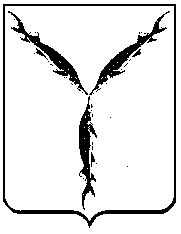 